TabuľkaZ - zápasy V - výhra R - remíza P - prehraVýsledky - 15. kolo (29.03.2015)Výsledky - 15. kolo (29.03.2015)Výsledky - 15. kolo (29.03.2015)Výsledky - 15. kolo (29.03.2015)Výsledky - 15. kolo (29.03.2015)Výsledky - 15. kolo (29.03.2015)29.03.201515:00FK Liptovské Vlachy-29.03.201515:00TJ Prosiek4 : 1TJ Družstevník Liptovský Trnovec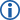 29.03.201515:00ŠK Kriváň Liptovská Ondrašová3 : 2TJ Tatran Hybe29.03.201515:00TJ Ďumbier Uhorská Ves0 : 2TJ Liptovský Ondrej29.03.201515:00ŠK Kriváň Važec4 : 1TJ Družstevník Veterná Poruba29.03.201515:00OFK Galovany1 : 2FK Kráľova Lehota29.03.201515:20TJ Snaha Ploštín1 : 2TJ GôtovanyPor.DružstvoZVRPSkóreBody+/-1 TJ Prosiek14102257 : 1632112 TJ Družstevník Liptovský Trnovec1492341 : 2829113 OFK Galovany1492334 : 242984 TJ Gôtovany1491439 : 192875 TJ Družstevník Veterná Poruba1362529 : 3220-16 TJ Tatran Hybe1461736 : 3619-27 ŠK Kriváň Važec1360727 : 271808 TJ Liptovský Ondrej1460825 : 3518-39 TJ Snaha Ploštín1452727 : 4617-410 ŠK Kriváň Liptovská Ondrašová1443727 : 3315-611 TJ Ďumbier Uhorská Ves1442811 : 2614-712 FK Liptovské Vlachy1341820 : 2713-1113 FK Kráľova Lehota13201117 : 416-12